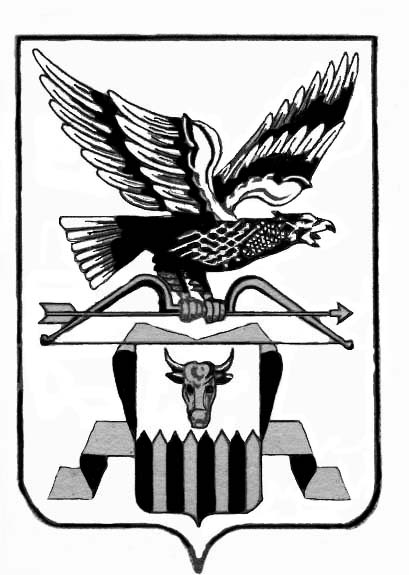 ПОСТАНОВЛЕНИЕАдминистрации муниципального района «Читинский район»__________________________________________________________
от «16» сентября . №2381Об утверждении Правил использования водных объектов общего пользования, расположенных на территории муниципального района «Читинский район» для личных и бытовых нуждВ соответствии с требованиями Федерального закона Российской Федерации от 06 октября 2003 года N 131-ФЗ "Об общих принципах организации местного самоуправления в Российской Федерации", Водного кодекса Российской Федерации и в целях предотвращения чрезвычайных ситуаций, обеспечения безопасности жизни и здоровья граждан, охраны водных объектов и водных биоресурсов, снижения негативного воздействия на водные объекты, руководствуясь статьей 7 Устава муниципального района "Читинский район" постановляю:1. Утвердить Правила использования водных объектов общего пользования, расположенных на территории муниципального района "Читинский район", для личных и бытовых нужд согласно приложению (приложение №1).2. Рекомендовать руководителям, главам городских и сельских поселений муниципального района "Читинский район" обеспечить предоставление гражданам информацию об ограничениях водопользования на водных объектах общего пользования, расположенных на территориях городских и сельских поселений.3. Настоящее постановление разместить на официальном сайте администрации муниципального района "Читинский район".4. Настоящее постановление вступает в силу со дня его официального опубликования.И. о. Руководителя администрации С.В. ФесюкПРИЛОЖЕНИЕ №1к Постановлению администрации МР «Читинский район»от «16» сентября 2014г. №2381Правилаиспользования водных объектов общего пользования,
расположенных на территории муниципального района                                                                                                                   "Читинский район" для личных и бытовых нужд1. Общие положения1.Правила использования водных объектов общего пользования, расположенных на территории муниципального района "Читинский район", для личных и бытовых нужд (далее по тексту - Правила), разработаны в соответствии с требованиями Федерального закона Российской Федерации от 06 октября 2003 года N 131-ФЗ "Об общих принципах организации местного самоуправления в Российской Федерации", Водного кодекса Российской Федерации.2.Настоящие Правила устанавливают порядок использования водных объектов общего пользования для личных и бытовых нужд, права, обязанности и ответственность граждан (далее - водопользователи), а также определяют полномочия органов местного самоуправления.3.Под водными объектами общего пользования понимаются поверхностные водные объекты (реки, озера, пруды, водохранилища, болота и т.д.), находящиеся в государственной или муниципальной собственности, используемые гражданами для удовлетворения личных и бытовых нужд. Общему пользованию также служит полоса земли вдоль берегов водных объектов общего пользования (береговая линия) шириной до 20 метров, за исключением территории водоохраной зоны.4.К водоохранным зонам относятся территории, которые примыкают к береговой линии водных объектов общего пользования, шириной до 200 метров и на которых устанавливается специальный режим осуществления хозяйственной и иной деятельности, в целях предотвращения загрязнения, засорения, заиления водных объектов и истощения их вод, а также сохранения среды обитания биологических ресурсов и других объектов животного и растительного мира.В границах водоохранных зон устанавливаются прибрежные защитные полосы шириной до 50 метров от береговой линии, на которых вводятся дополнительные ограничения хозяйственной и иной деятельности.2. Полномочия органов местного самоуправления по вопросам
использования водных объектов общего пользования1.К полномочиям муниципального района "Читинский район" относятся:1)утверждение настоящих Правил;2)подготовка муниципальных целевых программ в области использования водных объектов общего пользования;3)осуществление иных полномочий, предусмотренных законодательством Российской Федерации, Забайкальского края, Уставом муниципального района "Читинский район", настоящими Правилами, иными нормативными правовыми актами.2.К полномочиям органов местного самоуправления городских и сельских поселений относятся:1)принятие решения об установлении мест забора воды для питьевого, противопожарного и хозяйственно-бытового снабжения, купания, осуществления любительского и спортивного рыболовства, а также определение иных условий использования водных объектов общего пользования в случаях, установленных законодательством РФ;2)предоставление гражданам информации об ограничениях и приостановления водопользования на водных объектах общего пользования;3)осуществление иных полномочий, предусмотренных законодательством Российской Федерации, Забайкальского края, Уставом муниципального района "Читинский район", настоящими Правилами, иными нормативными правовыми актами.3.Цели и виды использования водных объектов общего пользования1.Граждане вправе иметь доступ к водным объектам общего пользования и бесплатно использовать их для личных и бытовых нужд, если иное не предусмотрено Водным кодексом РФ, другими федеральными законами, настоящими Правилами, вправе пользоваться (без использования механических транспортных средств) береговой полосой водных объектов общего пользования для передвижения и пребывания около них.2.Использование водных объектов общего пользования осуществляется в соответствии с правилами охраны жизни людей на водных объектах, санитарно-эпидемиологическими требованиями, правилами пользования водными объектами для плавания на маломерных плавательных средствах, настоящими Правилами.3.Использование водных объектов общего пользования для личных и бытовых нужд граждан предполагает следующие виды использования:- хозяйственно-бытовое водоснабжение;- купание;- занятие спортом;- отдых;- использование в лечебных целях;- рыболовство.4. Условия использования водных объектов общего пользования1.Водные объекты, используемые в целях питьевого и хозяйственно-бытового использования, купания, занятий спортом, отдыха, в лечебных целях и рыболовства, в том числе водные объекты, расположенные в черте городских и сельских поселений (далее - водные объекты) не должны являться источниками биологических, химических и физических факторов вредного воздействия на человека.2.Разрешение на использование водного объекта в конкретно указанных целях допускается при наличии санитарно-эпидемиологического заключения о соответствии водного объекта санитарным правилам и условиям безопасного для здоровья населения использования водного объекта.3.Участки водных объектов для массового отдыха, купания (далее по тексту - зоны рекреации), а также сроки купального сезона, продолжительность работы зон рекреации водных объектов устанавливаются нормативным правовым актом органов местного самоуправления поселения, на территории которого расположен данный объект, по согласованию с органами государственного санитарно-эпидемиологического надзора.4.При проведении экскурсий, коллективных выездов на отдых и других массовых мероприятий на водоемах предприятия, учреждения или организации выделяют лиц, ответственных за безопасность людей на воде, общественный порядок и охрану окружающей среды.5.В случае если водные объекты представляют опасность для здоровья населения, органы местного самоуправления поселений, на территории которых расположены данные объекты, представляют гражданам информацию об ограничениях водопользования.5. Ограничения водопользования на водных объектах общего пользования1.При использовании водных объектов общего пользования в целях предотвращения загрязнения, засорения, заиления водных объектов и истощения их вод, а также сохранения среды обитания биологических ресурсов и других объектов животного и растительного мира в границах водоохранных зон запрещается:1)применение химических средств борьбы с вредителями, болезнями растений и сорняками;2)использование сточных вод для удобрения почв;3)размещение скотомогильников, мест захоронения отходов потребления, радиоактивных, химических, взрывчатых, токсичных, отравляющих и ядовитых веществ;4)движение и стоянка транспортных средств (кроме специальных транспортных средств), за исключением их движения по дорогам, стоянкам и в специально оборудованных местах, имеющих твердое покрытие;5)иные виды деятельности в соответствии с законодательством.2.Дополнительно в пределах прибрежных защитных полос запрещается:1)распашка земель;2)размещение отвалов размываемых грунтов;3)выпас сельскохозяйственных животных и организация для них летних лагерей, ванн.6.Права и обязанности граждан при использовании водных объектов
общего пользования для личных и бытовых нужд1.Граждане при использовании водных объектов общего пользования на территории муниципального района "Читинский район" имеют право:1) использовать водные объекты общего пользования в соответствии с водным законодательством Российской Федерации, Забайкальского края, настоящими Правилами;2) осуществлять свободный доступ к водным объектам общего пользования и бесплатно использовать их для личных и бытовых нужд, если иное не предусмотрено действующим законодательством, настоящими Правилами;3) получать в установленном, настоящими Правилами порядке информацию о состоянии водных объектов общего пользования;4) осуществлять забор воды для тушения пожара из любых водных объектов и без особого на то разрешения, бесплатно и в количестве необходимом для ликвидации пожара;5) осуществлять иные права, предусмотренные законодательством.2. Граждане при использовании водных объектов общего пользования обязаны:1) соблюдать требования законодательства Российской Федерации, Забайкальского края, настоящих Правил;2) рационально использовать водные объекты общего пользования;3) не допускать нарушения прав других граждан, а также причинения вреда здоровью людей и окружающей природной среде;4) не допускать ухудшения качества воды водоёмов, среды обитания объектов животного и растительного мира, а также нанесения ущерба хозяйственным и иным объектам;5) информировать соответствующие государственные органы и органы местного самоуправления об аварийных или иных чрезвычайных ситуациях, влияющих на состояние водных объектов общего пользования;6) не допускать уничтожения или повреждения почвенного покрова и объектов растительного мира на берегах водных объектов общего пользования;7) соблюдать установленный режим использования водоохранных зон и прибрежных защитных полос, не допускать засорения и загрязнения территории водоохранных зон водных объектов общего пользования;8) соблюдать правила охоты и рыболовства, действующие на территории Забайкальского края;9) соблюдать иные требования установленные законодательством.7. Информирование населения об ограничениях при использовании
водных объектов общего пользования1. Информация о порядке использования водных объектов общего пользования, ограничениях и запрещениях использования таких водных объектов предоставляется через средства массовой информации и посредством специальных информационных знаков (щитов, стендов и т.д.) устанавливаемых вдоль берегов водных объектов, а также иными способами предоставления информации.8. Ответственность за нарушение настоящих правил1.Лица, виновные в нарушении порядка, установленного настоящими Правилами, несут ответственность согласно действующему законодательству.2.Устранение последствий неправомерных действий, приведших к ухудшению состояния водных объектов, в том числе устранение допущенных загрязнений и возмещение причиненного вреда, производится виновными лицами.